Styrka/FysträningNedan har ni olika övningar ni kan göra på ert fyspass, gör det gärna i en ”cirkel” då alla övningar har 3 repetitioner så att ni inte kör slut på en muskel på en gång. Sena-Situps: 3*20st (Armbågen ska nudda knät diagonalt)Rygg-ups: 3*15st  Grodhopp: 3*10mHöftlyft: 3*15st/benHöftlyft: 3*15 (liggandes på rygg ska benen vara rakt upp, och armarna längst sidan. Härifrån lyfter du höften uppåt.)Vindrutetorkaren: 3*20 (Samma position som tidigare, men benen ska gå som en vindrutetorkare. Får EJ nudda marken!)Utfallssteg: 3*10mSkridskohopp: 3*10mPLANKAN:		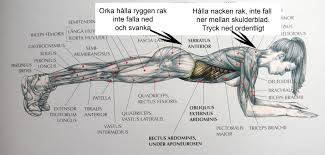 Rak mage (se ovan)Diagonal  *2 Lyft Höger arm & vänster ben/ Lyft Vänster arm & höger ben.Rak RyggPepparkaksgubben *2 Endast vänster arm & vänster ben i marken/ Endast höger arm & höger ben i marken. Dessa 6 övningar börjar ni 30sek per övning, vila 30 sek sedan byter du övning tills alla 6 övningar är gjorda. Vilken ordning du kör dem får du känna efter själv. Efter ca 3 veckor går du över till 45 sekunder, och endast 15 sek vila till nästa övning. Vid slutet av sommaren är målsättningen att du ska klara 1 min, 4 övningar irad utan vila(Rak mage, Diagonalen, Rak Rygg). Klarar du alla 6 övningar är det såklart toppen!! 